Święto Małopolski 2019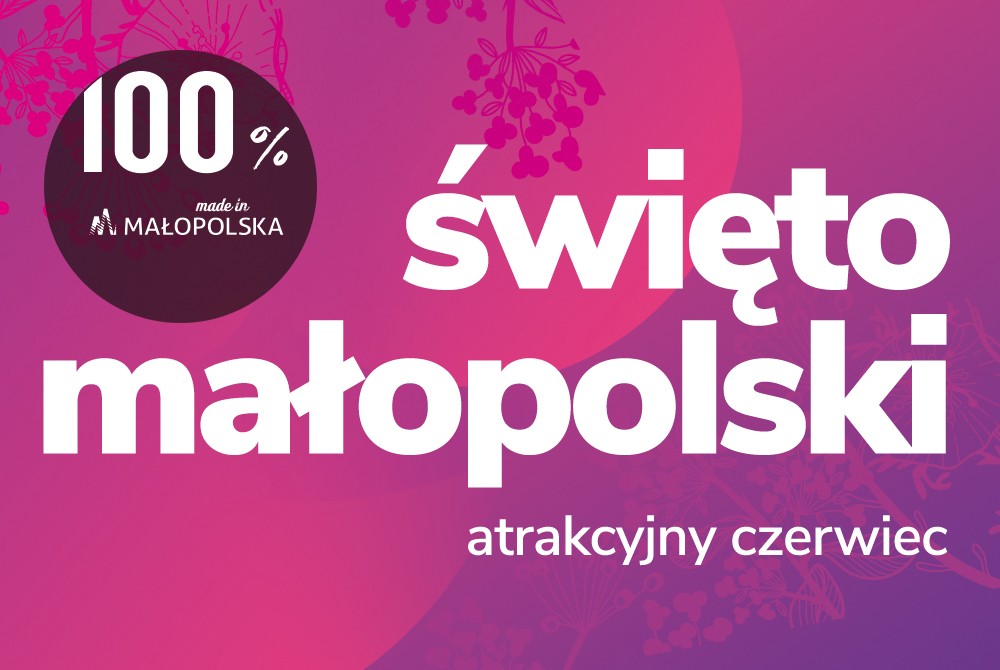 1. Biblioteka Pedagogiczna w Tarnowie, ul. Nowy Świat 30, TarnówData wydarzenia: 8.06.2019
Nazwa wydarzenia: Rajd rowerowy "Odjazdowy Bibliotekarz"
Miejsce wydarzenia: Biblioteka Pedagogiczna w Tarnowie, ul. Nowy Świat 30, miejsce docelowe: Las Kruk w Skrzyszowie (powiat tarnowski)
Opis wydarzenia: Rajd rowerowy szlakami turystycznymi Małopolski. Trasa: Tarnów, Biblioteka Pedagogiczna - Skrzyszów: Las Kruk - miejsce upamiętniające masowe egzekucje więźniów hitlerowskiej policji (Gestapo), którzy pochodzili z Krakowa, Tarnowa i okolic i byli przetrzymywani w tarnowskim więzieniu w latach 1939-1945.2. Centrum Sztuki Mościce, ul. Traugutta 1, TarnówData wydarzenia: 9.06.2019
Nazwa wydarzenia: Wernisaż wystawy interaktywnej „Life”
Miejsce wydarzenia: ul. Traugutta 1, 33-101 Tarnów
Opis wydarzenia: Jak zbudowana jest dłoń? Co człowiek ma „w środku”? Jak przebiega proces trawienia? Jak widzą zwierzęta i jakie dźwięki wydają? Wystawa "Life" to ekspozycja odpowiadająca na te pytania. Dzięki interaktywnym urządzeniom, zwiedzający mogli się poczuć jak prawdziwi naukowcy - badacze, posługujący się nowoczesnymi narzędziami nauki i techniki.Data wydarzenia: 14.06.2019 r.
Nazwa wydarzenia: Koncert Tango
Miejsce wydarzenia: ul. Traugutta 1, 33-101 Tarnów
Opis wydarzenia: Argentyński zespół tangowy "SANLUISTANGO" zagrał i zaśpiewał klasyczne tanga, milongi i walce wielkich kompozytorów takich jak Anibal Troilo, Francisco Canaro, Astor Piazzolla i Osvaldo Pugliese.
Zespół tworzą wybitni argentyńscy instrumentaliści, śpiewacy i tancerze tanga o międzynarodowej renomie. Polskim akcentem wieczoru była Magdalena Lechowska, wokalistka o południowoamerykańskich korzeniach, która obecnie jako jedyna w Polsce śpiewa tanga argentyńskie jak rodowita Argentynka.Data wydarzenia: 15–16.06.2019
Nazwa wydarzenia: Festiwal Dalekosiężni
Miejsce wydarzenia: Centrum Sztuki Mościce Tarnów, ul. Traugutta 1, Tarnów
Opis wydarzenia: Słuchając niezwykłych opowieści zaproszonych gości można było zaplanować własne wycieczki, wyprawy i podróże. Poznając ich styl życia, wyzwania i motywacje można było zaczerpnąć ich rad i wiedzy do podjęcia własnych wakacyjnych, życiowych wyzwań. 3. Filharmonia im. Karola Szymanowskiego w Krakowie, ul. Zwierzyniecka 1, KrakówData wydarzenia: 1.06.2019
Nazwa wydarzenia: Koncert oratoryjny
Miejsce wydarzenia: Filharmonia Krakowska, przy ul. Zwierzynieckiej 1
Opis wydarzenia: wykonawcy - Orkiestra i Chór Filharmonii Krakowskiej, Stefanos Tsialis – dyrygent, Jolanta Kowalska-Pawlikowska – sopran, Teresa Majka-Pacanek – chórmistrz. Repertuar: Stanisław Moniuszko – Uwertura do opery Paria, Francis Poulenc – Gloria, Arthur Honegger – III Symfonia Liturgiczna.Data wydarzenia: 2.06.2019
Nazwa wydarzenia: Jubileusz 90. urodzin Bogusława Schaeffera 42-lecie Muzyki Centrum
Miejsce wydarzenia: Filharmonia Krakowska, przy ul. Zwierzynieckiej 1
Opis wydarzenia: wykonawcy - Muzyka Centrum Ensemble, Olga Szwajgier – głos, Dominika Peszko – fortepian, Marek Chołoniewski – elektronika, Jan Cielecki – klarnet, Mariusz Pędziałek – obój, rożek angielski, Jan Pilch – perkusja, Kazimierz Pyzik – kontrabas, Artur Lis – video; repertuar: Free Form I na 5 instrumentów, Bewegung na obój, fortepian i perkusję, Proietto simultaneo na zespół i taśmę, Free Form II (Evocazioni) na kontrabas, Pilch Music – Guartet, Akt twórczy.Data wydarzenia: 7.06.2019
Nazwa wydarzenia: Koncert Symfoniczny
Miejsce wydarzenia: Filharmonia Krakowska, przy ul. Zwierzynieckiej 1
Opis wydarzenia: wykonawcy - Orkiestra Filharmonii Krakowskiej, Charles Olivieri-Munroe – dyrygent, Cyprien Katsaris – fortepian. Repertuar: Johann Sebastian Bach – Koncert fortepianowy f-moll BWV 1056, Franz Schubert – Fantazja C-dur Wanderer-Fantasie op. 15, D.760 (aranż. F. Liszt), Richard Strauss – Tako rzecze Zaratustra op. 30.Data wydarzenia: 8.06.2019
Nazwa wydarzenia: Koncert Symfoniczny
Miejsce wydarzenia: Filharmonia Krakowska, przy ul. Zwierzynieckiej 1
Opis wydarzenia: wykonawcy - Orkiestra Filharmonii Krakowskiej, Charles Olivieri-Munroe – dyrygent, Cyprien Katsaris – fortepian repertuar: Johann Sebastian Bach – Koncert fortepianowy f-moll BWV 1056, Franz Schubert – Fantazja C-dur Wanderer-Fantasie op. 15, D.760 (aranż. F. Liszt), Richard Strauss – Tako rzecze Zaratustra op. 30.4. Fundacja Inteligentna Małopolska, ul. Kordylewskiego 11, KrakówData wydarzenia:12.06.2019
Nazwa wydarzenia: Dzień otwarty - FabLab Małopolska
Miejsce wydarzenia: FabLab Małopolska, Kraków, ul. Królewska 65a5. Instytut Dialogu Międzykulturowego im. Jana Pawła II w Krakowie, ul. Totus Tuus 34, KrakówData wydarzenia: 9.06.2019
Nazwa wydarzenia: Piknik Rodzinny 
Miejsce wydarzenia: Tereny zielone przy Sanktuarium św. Jana Pawła II w Krakowie
Opis wydarzenia: Piknik Rodzinny był podsumowaniem całorocznych zajęć Akademii Rodzinnej - projektu, który ma na celu integrację i wzmocnienie więzi rodzinnych poprzez wspólne spędzanie wolnego czasu. Podczas wydarzenia odbyło się wiele konkursów, występów oraz atrakcji dla dzieci i ich rodzin, zorganizowano loterię fantową oraz liczne konkursy.6. Kino Kijów, al. Z. Krasińskiego 34, KrakówData wydarzenia: 16.06.2019
Nazwa wydarzenia: Poranek dla dzieci „Czytanie przy ekranie” przed seansem animacje dla dzieci oraz oprowadzenie po kinie
Miejsce wydarzenia: Apollo Film, Kino Kijów,  Kraków, Al. Z. Krasińskiego 34
Opis wydarzenia: W okresie trwania Święta Małopolski, w kinie Kijów.Centrum zostało zorganizowane spotkanie z cyklu CZYTANIE PRZY EKRANIE. 
Przedstawiono najnowszą produkcję filmową "Agent Kot". Prezentacja filmu była poprzedzona czytaniem bajki oraz konkursem z nagrodami. Dzieci miały zapewnione dodatkowe atrakcje w foyer kina tj. kącik plastyczny, malowanie twarzy, gry planszowe, lepienie z ciastoliny oraz klocków PlayMais, zabawy ruchowe z animatorami. Dzieci miały również możliwość oglądnięcia wystawy projektorów oraz sprzętu filmowego.
"Czytanie przy ekranie" to mnóstwo dobrej i mądrej zabawy z animatorami, konkursy z nagrodami oraz słodkie niespodzianki dla wszystkich najmłodszych widzów.7. Kino Mikro, ul. Lea 5, KrakówData wydarzenia: 11,12.06.2019
Nazwa wydarzenia: Promocyjne ceny biletów na wszystkie seanse
Miejsce wydarzenia: Kino Mikro Kraków, ul. Lea 58. Krakowskie Pogotowie Ratunkowe, ul. św. Łazarza 14, KrakówData wydarzenia: 06.06.2019
Nazwa wydarzenia: Dzień Otwarty dla społeczeństwa
Miejsce wydarzenia: ul. św. Łazarza 14
Opis wydarzenia: W ramach wydarzenia organizatorzy oferowali: naukę pierwszej pomocy na manekinach niemowlaka, dziecka, dorosłego; naukę obsługi i użycia AED; instruktaż udzielania pomocy w sytuacjach szczególnych: padaczka, astma, anafilaksja, tamowanie krwotoków; naukę postępowania z poszkodowanym w wypadku samochodowym; zaopatrzenie urazów, złamań; instruktaż prowadzenia rozmów z dyspozytorem; zwiedzanie skoncentrowanej dyspozytorni nr.1; zwiedzanie karetek "S", "P", "N", "RT"; prezentację historii Krakowskiego Pogotowia.9. Małopolski Szpital Chorób Płuc i Rehabilitacji im. Edmunda Wojtyły, ul. Kolejowa 1a, JaroszowiecData wydarzenia: od 10 do 14 czerwca 2019
Nazwa wydarzenia: badania, konsultacje, porady, wskazówki, masaże
Miejsce wydarzenia: ul. Kolejowa 1a, 32-310 Jaroszowiec
Opis wydarzenia: W ramach obchodów: badanie spirometryczne, podczas którego mierzy się objętości i pojemności płuc oraz przepływy powietrza znajdującego się w płucach i oskrzelach w różnych fazach cyklu oddechowego, pomiar ciśnienia tętniczego krwi, pomiar poziomu glukozy, porady pielęgniarskie, konsultacje medyczne z zakresu chorób płuc – rehabilitacji pulmonologicznej oraz rehabilitacji ogólnoustrojowej, porady fizjoterapeutyczne z zakresu pulmonologii, ortopedii, neurologii, reumatologii, fizykoterapii, krioterapii ogólnoustrojowej/ miejscowej dotyczące min: astmy, bólów kręgosłupa, stanów po operacjach, dyskopatii i innych, wskazówki oraz nauka ćwiczeń oddechowych, ogólnousprawniających, relaksacyjnych, wzmacniających, rozluźniających, i izometrycznych oraz ergonomii czynności dnia codziennego. Możliwość skorzystania z masażu wibracyjnego, kamizelki wibracyjnej, szyny do ćwiczeń biernych ciągłych stawu biodrowego i kolanowego oraz testu marszowego.10. Małopolski Ośrodek Medycyny Pracy, ul. Zygmunta Augusta 1, KrakówData wydarzenia: 4.06.2019 (plus 6.06.2019), 11.06.2019 (plus 13.06.2019), 18.06.2019 (plus 19.06.2019), 25.06.2019 (plus 27.06.2019). Dla każdej osoby wymagane są dwa spotkania.
Nazwa wydarzenia: Psychologiczne doradztwo zawodowe
Miejsce wydarzenia: ul. Zygmunta Augusta 1, Kraków
Godzina rozpoczęcia wydarzenia: 12:00 (pierwsze spotkanie), o 13:00 (drugie spotkanie)
Opis wydarzenia: możliwość skorzystania przez mieszkańców regionu z następujących świadczeń zdrowotnych: psychologiczne doradztwo zawodowe, badanie audiometryczne, pomiar ciśnienia krwi.Data wydarzenia: 3.06.2019, 6.06.2019, 13.06.2019, 18.06.2019, 27.06.2019
Nazwa wydarzenia: Badanie audiometryczne
Miejsce wydarzenia: ul. Zygmunta Augusta 1, Kraków
Godzina rozpoczęcia wydarzenia: 8:00–9:00
Opis wydarzenia: możliwość skorzystania przez mieszkańców regionu z następujących świadczeń zdrowotnych: psychologiczne doradztwo zawodowe, badanie audiometryczne, pomiar ciśnienia krwi.Data wydarzenia: od 3.06.2019 do 28.06.2019
Nazwa wydarzenia: pomiar ciśnienia krwi
Miejsce wydarzenia: ul. Zygmunta Augusta 1, Kraków
Godzina rozpoczęcia wydarzenia: 8:30–10:00 oraz 13:00–14:00
Opis wydarzenia: możliwość skorzystania przez mieszkańców regionu z następujących świadczeń zdrowotnych: psychologiczne doradztwo zawodowe, badanie audiometryczne, pomiar ciśnienia krwi.11. Małopolski Ośrodek Ruchu Drogowego w Krakowie, ul. Nowohucka 33a, KrakówData wydarzenia: 15.06.2019 r.
Nazwa wydarzenia: Dzień Otwarty
Miejsce wydarzenia: MORD w Krakowie, ul. Nowohucka 33a
Opis wydarzenia: Dzień Otwarty promujący bezpieczeństwo ruchu drogowego. Dzieci mogły zapoznać się z zadaniami realizowanymi na egzaminie na kartę rowerową. Dorośli mogli uzyskać konsultacje z zakresu przepisów ruchu drogowego oraz sprawdzić swoją wiedzę przystępując do egzaminu teoretycznego na prawo jazdy. Kandydaci na kierowców mogli zobaczyć prezentację przebiegu egzaminu praktycznego na placu manewrowym. Zaprezentowane zostały pokazy Jednostek Ochotniczych Straży Pożarnych i wiele innych atrakcji, w tym udział Żandarmerii Wojskowej z symulatorem jazdy i zderzeń, Miejskiej Straży Pożarnej w Krakowie, OSP w Białym Kościele Centrum Inicjatyw BRD w Krakowie, WITD w Krakowie.12. Małopolski Ośrodek Ruchu Drogowego w Nowym Sączu, ul. 29 Listopada 10, Nowy SączData wydarzenia: 13.06.2019 r.
Nazwa wydarzenia: Dzień Otwarty
Miejsce wydarzenia: Małopolski Ośrodek Ruchu Drogowego w Nowym Sączu, ul. 29 Listopada 10, 33-300 Nowy Sącz
Opis wydarzenia: na terenie Małopolskiego Ośrodka Ruchu Drogowego w Nowym Sączu przyszli kierowcy mogli bezpłatnie zapoznać się z zasadami egzaminu teoretycznego i praktycznego, poznać tajniki Pracowni Psychologicznej w której bada się kandydatów na kierowców. Dodatkową atrakcją była możliwość zaznajomienia się z działaniem alkogogli – urządzenia pokazującego jak wygląda rzeczywistość pod wpływem alkoholu. Prezentowane były pojazdy egzaminacyjne, mobilne miasteczko ruchu drogowego oraz pojazdy Straży Pożarnej i Policji.13. Małopolski Ośrodek Ruchu Drogowego w Tarnowie, ul. Okrężna 2F, TarnówData wydarzenia: 14.06.2019
Nazwa wydarzenia: Dzień Otwarty Małopolskiego Ośrodka Ruchu Drogowego w Tarnowie
Miejsce wydarzenia: plac manewrowy MORD Tarnów przy ul. Okrężnej 2 F
Opis wydarzenia: Dzieci mogły zapoznać się z zadaniami realizowanymi na egzaminie na kartę rowerową, dorośli mogli uzyskać konsultacje z zakresu przepisów ruchu drogowego oraz sprawdzić swoją wiedzę przystępując do próbnego egzaminu teoretycznego na prawo jazdy, kandydaci na kierowców zobaczyli prezentację przebiegu egzaminu praktycznego na placu manewrowym. Zaprezentowane zostały pokazy Jednostek Ochotniczych Straży Pożarnych i wiele innych atrakcji.14. Małopolskie Centrum Kultury SOKÓŁ w Nowym Sączu, ul. Długosza 3, Nowy SączData wydarzenia: 8-9.06.2019
Nazwa wydarzenia: KRAKOWIACZEK – 30. Przegląd Dziecięcych Zespołów Folklorystycznych Regionu Krakowskiego
Miejsce wydarzenia: Łoniowa, amfiteatr letni
Opis wydarzenia: Przegląd folklorystyczny, w którym uczestniczą dziecięce zespoły regionalne i kapele ludowe prezentujące folklor Krakowiaków Wschodnich i Zachodnich, Pogórza Ciężkowickiego i pogranicza krakowsko-rzeszowskiego. Jego podstawowym celem jest konfrontacja dokonań artystycznych dziecięcych zespołów regionalnych i kapel oraz ochrona najcenniejszych tradycji folkloru dziecięcego. Komisja kwalifikuje dwa najlepsze zespoły do udziału w Karpackim Festiwalu Dziecięcych Zespołów Regionalnych w Rabce Zdroju.Data wydarzenia: 15-16.06.2019
Nazwa wydarzenia: 43. Karpacki Festiwal Dziecięcych Zespołów Regionalnych
Miejsce wydarzenia: Rabka–Zdrój (amfiteatr)
Opis wydarzenia: Jest to jeden z najważniejszych przeglądów dziecięcych zespołów folklorystycznych w kraju. Weźmie w nim udział 14 najlepszych polskich zespołów z różnych regionów etnograficznych Polski południowej, wyłonionych drogą kwalifikacji. Najlepsze zespoły będą rekomendowane do udziału w Międzynarodowym Festiwalu Dziecięcych Zespołów Regionalnych ŚWIĘTO DZIECI GÓR w Nowym Sączu w roku 2020. Gospodarzem Festiwalu i współorganizatorem lokalnym jest Miejski Ośrodek Kultury w Rabce Zdroju.Data wydarzenia: 8.06.2019
Nazwa wydarzenia: 20. Międzyszkolny Turniej Tańca Towarzyskiego TUPTUŚ im. Janusza Głuca
Miejsce wydarzenia: Nowy Sącz, hala MOSiR, ul. Nadbrzeżna
Opis wydarzenia: Turniej TUPTUŚ – organizowany w hali widowiskowo-sportowej Miejskiego Ośrodka Sportu i Rekreacji w Nowym Sączu – jest pokazem umiejętności tanecznych zdobytych w trakcie rocznej nauki przez dzieci i młodzież z placówek oświatowych z terenu Sądecczyzny. Średnio w TUPTUSIU bierze udział ok. 130 par, które prezentują się w czterech kategoriach, bez elementu rywalizacji – wszyscy uczestnicy otrzymują dyplomy i medale za udział.Data wydarzenia: 9.06.2019
Nazwa wydarzenia: Nasze Wiano dla Europy – Biesiada Karpacka
Miejsce wydarzenia: Nowy Sącz, Miasteczko Galicyjskie
Opis wydarzenia: Międzynarodowy projekt mający na celu prezentację społecznej i kulturowej specyfiki państw Europy Środkowej na tle UE. Każda edycja poświęcona jest istotnej części wiana, które państwa karpackie wniosły do wspólnoty europejskiej. Projekt jest realizowany w dwóch częściach: w miarę możliwości finansowych w części naukowej (międzynarodowe konferencje) oraz corocznie w części kulturowej, w ramach której realizowane są Biesiady Karpackie – wielkie święta rodzimych kultur połączone z kiermaszami sztuki i degustacją kuchni narodowych. Dotąd projekt był realizowany w kręgu państw Grupy Wyszehradzkiej i pozostałych państw karpackich. Projekt, który ma już swoją markę i grono stałych patronów (dyplomaci) oraz partnerów międzynarodowych może być doskonałą bazą dla stworzenia wielowymiarowego Forum Kultury.Data wydarzenia: 11-13.06.2019
Nazwa wydarzenia: 34. Festiwal Teatrów Dzieci i Młodzieży BAJDUREK
Miejsce wydarzenia: Nowy Sącz, MCK SOKÓŁ
Opis wydarzenia: Jest największą – na terenie Małopolski – doroczną imprezą będącą prezentacją i przeglądem dorobku dziecięcych i młodzieżowych zespołów teatralnych do lat 16. Festiwal przebiega w dwóch etapach. Pierwszy to organizowane od marca do maja w całym województwie małopolskim eliminacje powiatowe w miejscowościach: Brzesko, Gorlice, Kęty, Kraków, Limanowa, Miechów, Myślenice, Niepołomice, Nowy Sącz, Nowy Targ, Sucha Beskidzka, Trzebinia, Wolbrom. Grupy teatralne oceniane są przez profesjonalną komisję artystyczną a instruktorom umożliwione zostają omówienia występów. Drugi etap – FINAŁ, odbywa się w czerwcu w MCK SOKÓŁ w Nowym Sączu. Finaliści otrzymują nagrody rzeczowe i finansowe, dyplomy laureata, ale nie ma gradacji miejsc. Głównym założeniem spotkania jest przegląd teatrów dziecięcych i młodzieżowych, będący formą konfrontacji i wzajemnej edukacji teatralnej. W przerwie pomiędzy spektaklami, dzieci z widowni oraz mali aktorzy, uczestniczą w żywiołowej zabawie w teatr prowadzonej przez zawodowych animatorów lub zwiedzają przygotowaną specjalnie z okazji Festiwalu w Galerii SOKÓŁ wystawę tematyczną.Data wydarzenia: 21-23.06.2019
Nazwa wydarzenia: 42. Małopolski Festiwal Orkiestr Dętych ECHO TROMBITY
Miejsce wydarzenia: Nowy Sącz, Miasteczko Galicyjskie
Opis wydarzenia: ECHO TROMBITY jest prestiżową i największą imprezą dla amatorskiego ruchu muzycznego orkiestr dętych Małopolski, której głównym celem jest wyrównanie różnic w dostępie do kultury, pobudzanie kulturalnych inicjatyw społecznych oraz stwarzanie na poziomie lokalnym warunków do rozwoju amatorskiej twórczości muzycznej. Festiwal organizowany jest w dwóch etapach: I – przeglądy kwalifikacyjne i II – finał. Eliminacje odbywają się od maja do czerwca w 8 miejscowościach z udziałem ok. 100 orkiestr i inicjują lokalne imprezy powiatowe, w ramach których oprócz koncertów orkiestr organizowanych jest wiele atrakcji: kiermasze, akcje animacyjne, pokazy strażackie, warsztaty. Do czerwcowego finału w N. Sączu zapraszanych zostało ok. 40 najlepszych zespołów. W programie spotkania finałowego: przemarsz, prezentacja orkiestr, hejnał i wspólne wykonanie kilku utworów, koncerty przed publicznością na scenie plenerowej Miasteczka Galicyjskiego, pokazy mażoretek. W czasie trzydniowego spotkania orkiestry rywalizowały o Grand Prix Festiwalu, ponadto oceniane były w grupach: orkiestry OSP, orkiestry parafialne, orkiestry działające przy ośrodkach kultury, stowarzyszeniach oraz przy zakładach pracy, big bandy i orkiestry rozrywkowe. Występom towarzyszyły omówienia warsztatowe z udziałem komisji, jak również tematyczne, animacyjne warsztaty dla publiczności. Uroczyste ogłoszenie wyników i wręczenie nagród odbywa się we wrześniu podczas koncertu laureatów w ramach cyklu MY, MAŁOPOLANIE.15. Małopolskie Centrum Nauki Cogiteon, ul. Lubelska 23, KrakówData wydarzenia: 3 czerwca, 6 czerwca, 10 czerwca, 13 czerwca, 17 czerwca
Nazwa wydarzenia: Wystawa Mobilna „Naukowiej”
Miejsce wydarzenia: Lubelska 23, 30-003 Kraków
Opis wydarzenia: Wystawa Mobilna "Naukowiej" to interaktywna opowieść o powietrzu – zarówno jego naturze, jak i znaczeniu dla człowieka. Stanowiska z interaktywnymi eksponatami inspirują do stawiania pytań i poszukiwania odpowiedzi. W "Naukowiej" można było: rozegrać napowietrzny mecz, wziąć oddech solą, sprawdzić jak pachnie Małopolska, poznać rodzaje wiatru i zrobić selfie z rozwianymi włosami. 
Harmonogram:
3-4 czerwca (poniedziałek-wtorek) – Wojnicz
6-7 czerwca (czwartek-piątek) – Pleśna
10-11 czerwca (poniedziałek-wtorek) – Tuchów
13-14 czerwca (czwartek-piątek) – Gromnik
17-18 czerwca (poniedziałek-wtorek) – Zakliczyn16. Muzeum – Nadwiślański Park Etnograficzny w Wygiełzowie i Zamek Lipowiec, ul Podzamcze 1, WygiełzówData wydarzenia: 9.06.2019 roku.
Nazwa wydarzenia: „PRZY CHŁOPSKIM STOLE” KONKURS POTRAW REGIONALNYCH
Miejsce wydarzenia: ul Podzamcze 1, Wygiełzów
Opis wydarzenia: XXV edycja konkursu, na którym zaprezentowały swoje kulinarne umiejętności Koła Gospodyń Wiejskich z powiatu chrzanowskiego i ościennych powiatów. W trakcie konkursu widzowie mieli możliwość poznania historii tradycyjnych potraw regionu i miejscowości oraz poznać ich smak podczas poczęstunków oferowanych przez każde z Kół Gospodyń.Data wydarzenia: 30.06.2019
Nazwa wydarzenia: „LIPOWIEC – KLUCZ DO WIELKICH HISTORII”
Miejsce wydarzenia: ul Podzamcze 1, Wygiełzów
Opis wydarzenia: Widowisko plenerowe nawiązujące do wydarzeń historycznych z udziałem polskiej XVII wiecznej szlachty. W wydarzeniu tym uczestniczyła grupa rekonstrukcyjna Podolski Regiment Odprzodowy, która zaprezentowała nie tylko piękne stroje z epoki, ale także zwyczaje i obyczajowość szlachecką.17. Muzeum Archeologiczne w Krakowie, ul. Senacka 3, KrakówData wydarzenia: 2 i 16.06.2019
Nazwa wydarzenia: Oprowadzanie po wystawie "Bogowie Starożytnego Egiptu"
Miejsce wydarzenia: Senacka 3, 31-002 Kraków
Opis wydarzenia: oprowadzanie po wystawie pt: Bogowie Starożytnego Egiptu.18. Muzeum Armii Krajowej im. gen. Emila Fieldorfa „Nila” w Krakowie, ul. Wita Stwosza 12, KrakówData wydarzenia: 1-2.06.2019 r.
Nazwa wydarzenia: Festiwal Modelarski
Miejsce wydarzenia: Dziedziniec Muzeum AK
Opis wydarzenia: na festiwalu zostało zaprezentowanych kilkadziesiąt modeli kartonowych i plastikowych przedstawiających lotnictwo oraz pojazdy wojskowe.Data wydarzenia: 9.06.2019
Nazwa wydarzenia: Inscenizacja Historyczna
Miejsce wydarzenia: w Dobrej koło Limanowej
Opis wydarzenia: inscenizacja historyczna nawiązująca do wydarzeń z lipca 1944 r. Pokaz ukazywał rozbrojenie żołnierzy Wermachtu, którego dokonali żołnierze z placówki AK Dobra „Dym”.19. Muzeum Dom Rodzinny Ojca Świętego Jana Pawła II w Wadowicach, ul. Kościelna 7, WadowiceData wydarzenia: 26.06.2019
Nazwa wydarzenia: familijny spektakl „Jak Karolek został Papieżem” (przygotowany przez Objazdowy Teatr Lalek „Pinokio”)
Miejsce wydarzenia: w przestrzeni rynku, przed Muzeum
Opis wydarzenia: Niezwykła opowieść o chłopcu, który został Papieżem. Widzowie poznają historię życia Karola Wojtyły: od dzieciństwa, przez młodość, lata kapłańskie aż do wyboru na Stolicę Piotrową. Spektakl miał interaktywną formę, angażując widzów poprzez stawiane im pytanie oraz wspólne tańce i śpiewy. Uzupełnienie stanowił pokaz animacji kukiełek, w czasie którego widzowie mogą przyjrzeć się, jak taki spektakl wygląda „od kuchni”.20. Muzeum Dwory Karwacjanów i Gładyszów w Gorlicach, ul. Walerego Wróblewskiego 10 A, GorliceData wydarzenia: 8 czerwiec 2019
Nazwa wydarzenia: "Co nam w sercach gra" - przegląd talentów muzycznych dwudziestolecia Powiatu Gorlickiego
Miejsce wydarzenia: Scena Plenerowa znajdująca się na ,,Przystanku Szymbark’’, 38 – 311 Szymbark
Opis wydarzenia: bezpłatny i otwarty dla wszystkich koncert plenerowy z udziałem sławnych artystów ziemi Gorlickiej: Urszula Rojek, Tomasz Kuk, Łukasz Dyczko, Arek Zawiliński, Kapela Maliszów i Szczepan Sorota.21. Muzeum Etnograficzne im. Seweryna Udzieli w Krakowie ul. Krakowska 46, KrakówData wydarzenia: 11.06.2019
Nazwa wydarzenia: Oblicza romskości – historia, pamięć, zagłada – inicjatywa Dikh He na Bister
Miejsce wydarzenia: Ratusz MEK, pl. Wolnica 1, Kraków
Opis wydarzenia: Temat życia, historii i tradycji romskiej jest połączeniem słowa pisanego i przekazów ustnych. Barwne skojarzenia z wolnością i indywidualizmem mieszają się z tymi o niewoli, zagładzie i wykluczeniu. Wielowarstwowy obraz trudnej historii i kultury romskiej, również w Małopolsce, oraz jego interpretację, przedstawili goście Muzeum Etnograficznego – działacze, naukowcy i przedstawiciele społeczności Romów podczas panelu pełnego wystąpień i projekcji filmowych.Data wydarzenia: 16.06.2019
Nazwa wydarzenia: Przestrzeń życzliwości
Miejsce wydarzenia: Kraków, ul. Mostowa
Opis wydarzenia: Otwarte wydarzenie plenerowe związane z tematyką projektu Życzenia. Niematerialne dziedzictwo Małopolski zawarte w obyczajach pielęgnujących więzi międzyludzkie – badania, publikacje, edukacja (RPO WM 2014–2020). Wszyscy uczestnicy wydarzenia podczas warsztatowej konfrontacji dawnych i dzisiejszych „życzeń” mogli zastanowić się nad tym, czego życzymy innej osobie, sobie i własnej wspólnocie. Program był dostosowany do osób w różnym wieku (6 stanowisk warsztatowych). 22. Muzeum Lotnictwa Polskiego w Krakowie, al. Jana Pawła II 39, KrakówData wydarzenia: 06.06.2019 
Nazwa wydarzenia: Dzień Dziecka połączony z Tygodniem Osób Niepełnosprawnych – Kocham Kraków  z Wzajemnością
Miejsce wydarzenia: Muzeum Lotnictwa Polskiego
Opis wydarzenia: Wydarzenie przygotowane we współpracy ze szkołami i ośrodkami terapii zajęciowej z najbliższej okolicy Muzeum. W czasie spotkania przygotowanych zostało wiele atrakcji dla dzieci, młodzieży i dorosłych. Projekcje filmowe przeplatane były aktywnościami pozwalającymi na odkrywanie tajemnic tego historycznego miejsca. Odbyły się konkursy z nagrodami, strefa zabaw i strefa sportowa.Data wydarzenia: 22.06.2019 oraz 23.06.2019 
Nazwa wydarzenia: XV Małopolski Piknik Lotniczy
Miejsce wydarzenia: Muzeum Lotnictwa Polskiego
Opis wydarzenia: Po raz piętnasty na krakowskim niebie zagościli doskonali piloci w niezwykłych samolotach. Zaprezentowali się mistrzowie akrobacji oraz licznie przybyłe samoloty historyczne. W powietrzu nie zabrakło maszyn dumnie noszących biało-czerwone szachownice. Podczas Pikniku na jego uczestników czekało również wiele naziemnych atrakcji. Wśród nich: możliwość zwiedzenia ekspozycji MLP (w tym wnętrz wybranych samolotów), możliwość wzięcia udziału w prezentacjach grup rekonstrukcji historycznej. Uczestnicy Pikniku mogli również skorzystać z szerokiej oferty gastronomicznej oraz handlowej, a najmłodsi ze strefy rozrywki.23. Muzeum Okręgowe w Tarnowie, Rynek 3, TarnówData wydarzenia: 21-23 czerwca 2019
Nazwa wydarzenia: 56. Konkurs „Malowana Chata”
Miejsce wydarzenia: Zagroda Felicji Curyłowej w Zalipiu, filia Muzeum Okręgowego w Tarnowie
Opis wydarzenia: Konkurs „Malowana Chata” jest imprezą cykliczną (55 edycja), organizowaną od 1948 r., a przez Muzeum Okręgowe od 1978 r. Jest on najdłużej trwającym konkursem w Polsce dotyczącym sztuki ludowej. Głównym celem konkursu jest podtrzymywanie unikatowej w skali Europy ludowej tradycji zdobienia ścian domów i obejść gospodarczych, międzypokoleniowy przekaz unikatowej wiedzy i umiejętności kulturowych, a także dokumentacja i archiwizacja tych zjawisk, celem jej publicznego udostępnienia i wykorzystania w poszerzeniu programu edukacyjnego, dotyczącego tradycyjnej kultury regionalnej. W konkursie biorą udział twórcy ludowi z kilkunastu wsi Powiśla Dąbrowskiego, którego centrum stanowi wieś Zalipie. Tegoroczna edycja będzie połączona z oficjalnym otwarciem wyremontowanej Zagrody Felicji Curyłowej. Obiekt był modernizowany w ramach projektu „Skansenova - systemowa opieka nad dziedzictwem w małopolskich muzeach na wolnym powietrzu”, realizowanego na terenie województwa małopolskiego.Data wydarzenia: 30 czerwca 2019
Nazwa wydarzenia: XXIV Międzynarodowy Turniej Rycerski „O Złoty Warkocz Tarłówny”
Miejsce wydarzenia: Muzeum Zamek w Dębnie, Oddział Muzeum Okręgowego w Tarnowie
Opis wydarzenia: Turniej, wydarzenie o wieloletniej tradycji, ściąga corocznie tysiące mieszkańców regionu oraz turystów. Bez wątpienia, najbardziej spektakularne są inscenizacje walk w wykonaniu grup rekonstrukcji historycznej, pokazy artyleryjskie czy turniej konnych kopijników. Nie inaczej było w tym roku. Elementem kulminacyjnym była bitwa o zamek oraz finałowy pojedynek na miecze o trofeum, jakim jest „Złoty Warkocz Tarłówny”. Poza ogromną dawką emocji związanych z pokazami rycerskimi, organizatorzy zadbali także o część artystyczną – wystąpił zespół Kapela Hanki Wójciak. Zwieńczeniem tegorocznej edycji Turnieju był pokaz sztucznych ogni.24. Muzeum Tatrzańskie im. dr T. Chałubińskiego, Krupówki 10, ZakopaneData wydarzenia: 1.06.2019
Nazwa wydarzenia: Wieczór w Muzeum Tatrzańskim: prezentacja multimedialna Wojciecha Szatkowskiego „Norweskie ślady nart”.
Miejsce wydarzenia: Galeria Sztuki XX wieku w willi Oksza, ul. Zamoyskiego 25, Zakopane
Opis wydarzenia: Podczas spotkania można było posłuchać opowieści inspirowanych północą, min. o polarnikach norweskich: Roaldzie Amundsenie i Fridtjofie Nansenie, skoczkach z Kongsbergu, bogatych tradycjach narciarstwa biegowego w Norwegii i narciarstwie wędrownym w górach Tafjordfjella i Alpach Sunmorskich. Nie zabrakło także staro normańskich sag na temat narciarza Hemminga. Wieczorek w Muzeum Tatrzańskim to niepowtarzalna okazja do poznania tradycji i śladów nart Norwegów, które prowadzą do… Polski.Data wydarzenia: 13.06.2019
Nazwa wydarzenia: „Początki plakatu polskiego” – spotkanie towarzyszące wystawie „Zakopane zaprasza. Plakaty 1906-1948”
Miejsce wydarzenia: Galeria Sztuki XX wieku w willi Oksza (filia Muzeum Tatrzańskiego), ul. Zamoyskiego 25
Opis wydarzenia: Kiedy miały miejsce początki plakatu artystycznego w Polsce? Trudno określić konkretne daty, ponieważ wszystko zależy od tego, co nazwiemy plakatem. Czym właściwie jest plakat i jakie spełnia funkcje? Na spotkaniu uczestnicy postarali się dotrzeć do genezy tej niezwykłej formy graficznej, poznali historię polskiego plakatu artystycznego pierwszej połowy XX wieku. Bazą tych dociekań była kolekcja plakatów ze zbiorów Muzeum Tatrzańskiego prezentowana na wystawie „Zakopane zaprasza. Plakaty 1906-1948”.Data wydarzenia: 15.06.2019
Nazwa wydarzenia: „Zakopiański Park Jurajski” – czyli czy w Tatrach żyły dinozaury? Warsztaty rodzinne
Miejsce wydarzenia: Gmach główny Muzeum Tatrzańskiego, ul. Krupówki 10
Opis wydarzenia: Miliony lat temu w Tatrach zamiast halnego słychać było szum fal, a brzegiem morza stąpały prehistoryczne zwierzęta… Tą opowieścią zaczęły się niezwykłe warsztaty przenoszące ponad 200 mln lat wstecz. Kim były stworzenia zamieszkujące wtedy Tatry? Co o nich wiemy? Na te i inne pytania odpowiedzieli organizatorzy na warsztatach, podczas których uczestnicy zamienili się w badaczy pradawnych zwierząt.25. Opera Krakowska, ul. Lubicz 48, KrakówData wydarzenia: 9,14,15,16.06.2019
Nazwa wydarzenia: Spektakl "Kandyd"
Miejsce wydarzenia: ul. Lubicz 48, 31-512 Kraków
Opis wydarzenia: „Kandyd” (1956-88) obok „West Side Story” (1957) należy do najpopularniejszych utworów, napisanych dla teatru muzycznego przez Leonarda Bernsteina, postaci  niezwykłej i wszechstronnej w świecie muzyki. Był twórcą symfonii, utworów religijnych, musicali a nawet piosenek, a ponadto jednym z największych dyrygentów ostatniego stulecia i dyrektorem najbardziej renomowanych orkiestr symfonicznych. „Kandyd” to szósta po „Don Giovannim”, „Eugeniuszu Onieginie”, „Miłości do trzech pomarańczy”, „Królu Rogerze” i „Opowieściach Hoffmanna” realizacja Michała Znanieckiego w Operze Krakowskiej. Muzycznie premierę przygotował Sławomir Chrzanowski, dyrygent o bogatym dorobku, mający w biografii  koncerty w sławnej Cornegie Hall w Nowym Jorku czy współpracę z Chicago Philharmonic. W obsadzie m.in. Monika Korybalska, Katarzyna Oleś-Blacha, Małgorzata Walewska, Mariusz Godlewski, Adam Szerszeń czy najmłodsze pokolenie solistów naszej sceny - Paula Maciołek i Jarosław Bielecki.Data wydarzenia: 19.06.2019
Nazwa wydarzenia: "Dialog Mistrzów - Mahler i Strauss"
Miejsce wydarzenia: Muzeum Lotnictwa Polskiego, al. Jana Pawła II 39, Kraków
Opis wydarzenia: Dwaj giganci późnego romantyzmu – kompozytorzy przełomu wieków byli jak dwa konary ogromnego drzewa, które choć wyrosły z tego samego wagnerowskiego pnia, rozwinęły się w różnych kierunkach – Gustaw Mahler i Ryszard Strauss spotkają się znowu. Koncert „Dialog Mistrzów” odbył się w Muzeum Lotnictwa Polskiego 19 czerwca. Program poprowadził słuchaczy przez blisko sto lat. Od wspólnego zachwytu Mahlera i Straussa Ryszardem Wagnerem po jedno z ostatnich dzieł Straussa. „Cztery ostatnie pieśni” powstały już po II wojnie światowej, w 1948 roku. Napisane na „głos wysoki” i orkiestrę znalazły się w repertuarze takich gwiazd, jak Montserrat Caballé, Renée Fleming czy Teresa Żylis-Gara. 19 czerwca dołączy do nich Katarzyna Oleś-Blacha. W środkowej części zabrzmią dwa arcydzieła Gustawa Mahlera. „Kindertotenlieder” to wstrząsający cykl „Pieśni na śmierć dzieci” do wierszy Friedricha Rückerta. Wykona je Adam Szerszeń. W nawiązaniu do „miłosnego” zwieńczenia pieśni zabrzmiało Adagietto z V Symfonii, będące w istocie listem miłosnym, napisanym przez kompozytora do Almy Schindler.Data wydarzenia: 24.06.2019
Nazwa wydarzenia: "Arie Oper Świata"
Miejsce wydarzenia: Dziedziniec na Wawelu, Kraków
Opis wydarzenia: Koncerty „Arie Oper Świata” są stałym punktem Letniego Festiwalu. W tym roku były poświęcone Stanisławowi Moniuszce w ramach ogólnopolskich obchodów Roku Moniuszki i odbyły się w miejscu tętniącym pulsem dziejów naszej Ojczyzny – Dziedzińcu Arkadowym na Wawelu. W „Ariach Oper Świata” występowali artyści tej miary, co Piotr Beczała, Aleksandra Kurzak, Artur Ruciński czy Edyta Kulczak. Dwa wieczory na Wawelu, 23 i 24 czerwca miały charakter uroczystej, moniuszkowskiej gali operowej. Obok dobrze utrwalonych w świadomości melomanów arii „Strasznego dworu” czy „Halki”, zabrzmiały także mniej znane fragmenty oper „Verbum nobile”, „Hrabina” czy „Beata”, której wykonanie koncertowe zainaugurowało w Operze Krakowskiej sezon artystyczny 2018/2019 i było preludium do hucznych obchodów Roku Moniuszki.26. Ośrodek Dokumentacji Sztuki Tadeusza Kantora CRICOTEKA w Krakowie, ul. Nadwiślańska 2-4, KrakówData wydarzenia: 1 czerwca 2019
Nazwa wydarzenia: Wielkie granie
Miejsce wydarzenia: ul. Nadwiślańska 2-4, Kraków
Opis wydarzenia: otwarte warsztaty z improwizacji dyrygowanej. Uczestnicy wspólnie stworzyli wielką orkiestrę, w której wykształceni muzycy zagrali na równi z amatorami, a wiolonczela obok puszki z ryżem.
Warsztaty poprowadziła: Paulina Owczarek – saksofonistka urodzona w 1985 roku w Zduńskiej Woli. Gra na saksofonie altowym i barytonowym. Zajmuje się głównie muzyką swobodnie improwizowaną i współczesną kameralistyką. Udziela się również jako tłumaczka literatury związanej z improwizacją. Jest pomysłodawczynią i założycielką Krakow Improvisers Orchestra, w której gra oraz dyryguje grupą improwizujących muzyków.Data wydarzenia: 8 czerwca 2019
Nazwa wydarzenia: Atelier akwareli na wodzie
Miejsce wydarzenia: ul. Nadwiślańska 2–4, Kraków
Opis wydarzenia: Na okrągłym stole ustawione zostają miseczki z wodą oraz po trzy kostki farby akwarelowej. Do wyboru tylko podstawowe barwy – czerwona, żółta i niebieska. Dwanaście stanowisk dla dwunastu uczestników. Każdorazowe spotkanie w Atelier to budujące skupienie wspólne malowanie na wodzie. Za działaniem stoi pomysł Sarkisa, który stworzył Atelier jako część wystawy, wpisując je w przestrzeń obok innych instalacji, zbudowanych m.in. z obiektów teatralnych i neonów. Od 2002 roku artysta realizuje w wielu miejscach na świecie autorską ideę spotkania wokół stołu. Do podobnego działania chce zaprosić odbiorców w Krakowie.27. Ośrodek Rehabilitacji Narządu Ruchu „Krzeszowice”, ul. Daszyńskiego 1, KrzeszowiceData wydarzenia: 15 czerwiec 2019
Nazwa wydarzenia: Święto Małopolski - ORNR „Krzeszowice” Kolebką Zdrowia Małopolan 
Miejsce wydarzenia: ul. Daszyńskiego 1, Krzeszowice
Opis wydarzenia: Lekcja historii - ORNR „Krzeszowice” Kolebką Zdrowia Małopolan, spacer po Ośrodku, prelekcja „Zdrowy kręgosłup” z instruktażem ćwiczeń, trening relaksacyjny w profilaktyce i terapii (zajęcia w plenerze w zależności od warunków pogodowych, choreoterapia – taniec może leczyć – warsztaty taneczno – ruchowe, warsztaty logopedyczne „Mamo, tato, poćwicz ze mną!” - dla rodziców dzieci z wadą wymowy oraz poradnictwo psychologiczne.28. Pedagogiczna Biblioteka Wojewódzka im. Hugona Kołłątaja w Krakowie, al. Marszałka F. Focha 39, KrakówData wydarzenia: 15.06.2019
Nazwa wydarzenia: Odjazdowy Bibliotekarz
Miejsce wydarzenia: Start: Al. F. Focha 39 Kraków 30-119
Opis wydarzenia: Rajd rowerowy stanowiący ogólnopolską akcję, w której bibliotekarze, czytelnicy i miłośnicy książek oraz rowerów, przejeżdżając przez miasto lub okolicę, mogą aktywnie spędzić wiosenne popołudnie w gronie osób o podobnych pasjach.29. Szkoła Policealna Integracyjna Masażu Leczniczego nr 2 Królewska 86, KrakówData wydarzenia: 11.06.2019 r.
Nazwa wydarzenia: Masaże dla mieszkańców województwa małopolskiego
Miejsce wydarzenia: Szkoła Policealna Integracyjna Masażu Leczniczego nr 2 w Krakowie, ul. Królewska 86
Opis wydarzenia: W szkole odbywały się masaże dla mieszkańców województwa. Masaże były wykonywane przez uczniów szkoły pod nadzorem nauczycieli praktycznej nauki zawodu.30. Szkoła Policealna Pracowników Służb Medycznych i Społecznych im. J. Wolskiej w Nowym SączuData wydarzenia: 1.06.2019r.
Nazwa wydarzenia: Rajd integracyjny „Szlakami Małopolski” Rytro-Cyrla
Miejsce wydarzenia: Nowy Sącz- Rytro-Cyrla
Opis wydarzenia: Rajd integracyjny „Szlakami Małopolski” skierowany był do wszystkich mieszkańców naszego regionu. Miał na celu propagowanie marki Małopolska poprzez czynny wypoczynek, popularyzację turystyki kwalifikowanej – pieszej i rowerowej.31. Teatr im. Juliusza Słowackiego, plac Świętego Ducha 1, KrakówData wydarzenia: 9.06.2019
Nazwa wydarzenia: Spektakl "Smok"
Miejsce wydarzenia: Teatr im. J. Słowackiego Kraków, Dziedziniec Arkadowy Zamku Królewskiego na Wawelu, Kraków
Opis wydarzenia: Zafascynowani światami z Hobbita, Harrego Pottera czy Gry o tron zapominamy o naszej rodzimej mitologii: o naszych prasłowiańskich bogach, bohaterach i bestiach. Żyją oni w naszej świadomości najczęściej tylko w zinfantylizowanej, odpustowej formie. A gdyby spróbować faktycznie wybrać się do tamtego świata?
IX wiek. Początki państwa polskiego. Woj Krak zostaje królem nowego państwa i zasiada na tronie w grodzie zwanym na jego cześć Krakowem. W mądrym rozwoju państwa pomagają staremu już władcy jego dzieci: Lech, Krak oraz Wanda. Łąki zamieniają się w pastwiska, lasy w pola uprawne. Prastare siły natury z bólem znoszą te zmiany. Do czasu kiedy topory docierają do świętego gaju. Wtedy nad Krakowem pojawia się… smok. Pustoszy ziemie, zabija zwierzęta i ludzi. Przerażony lud zaczyna składać bestii ofiary. A rządzący szukają sposobu, jak ją pokonać.32. Teatr im. St. I. Witkiewicza, ul. Chramcówki 15, ZakopaneData wydarzenia: 7 czerwca 2019
Nazwa wydarzenia: spektakl "Czy w niebie jest cyrk?" na podstawie autobiograficznej prozy Aglai Veteranyi w reżyserii Justyny Kowalskiej
Miejsce wydarzenia: Scena Atanazego Bazakbala (ul. Chramcówki 15, Zakopane)
Opis wydarzenia: Tata małej Aglai był dyrektorem cyrku, klaunem, akrobatą i bandytą, był tak sławny jak prezydent Ameryki. Jej mama wisiała za włosy, a ciotka rozmawiała z umarłymi. Ona sama występowała już zanim się urodziła. Aglaja wychowała się w cyrku, a to nie mogło być zwyczajne życie... Ten poetycki spektakl, który bawi i wzrusza, zabiera w magiczną podróż po niezwykłym świecie widzianym oczami dziecka.33. Fundacja Inteligentna Małopolska, KrakówData wydarzenia: 12.06.2019
Nazwa wydarzenia: Dzień otwarty – FabLab Małopolska
Miejsce wydarzenia: FabLab Małopolska ul. Królewska 65a w Krakowie
Opis wydarzenia: Podczas wydarzenia można było odwiedzić i poznać FabLab Małopolska – rodzaj otwartej pracowni lub małego laboratorium, gdzie każdy może zrealizować swoje pomysły korzystając z dostępnych maszyn/urządzeń/zaplecza. W FabLabie Małopolska znajduje się sześć doskonale wyposażonych pracowni: projektowa, druku 3d, krawiecka, modelarska, elektroniki i fotograficzna, w których można skorzystać m.in. z frezarki i lasera cnc, hafciarki, overlocka czy drukarki 3D. Pracownie znajdują się pod opieką doświadczonych specjalistów, którzy chętnie udzielą wskazówek i pomocy osobom korzystającym z maszyn. W FabLabie regularnie odbywają się warsztaty, na których można rozwinąć pasje i umiejętności. Jest to przestrzeń otwarta dla wszystkich: przedsiębiorców, freelancerów, osób aktywnych zawodowo, studentów ale też dzieci, młodzieży jak i seniorów.34. Urząd Miasta Zakopane, ul. Kościuszki 13, ZakopaneData wydarzenia: 01.06.2019
Nazwa wydarzenia: Dzień Dziecka 
Miejsce wydarzenia: Dolna Rówień Krupowa Zakopane
Opis wydarzenia: impreza dla dzieci i nie tylko. W programie - występy artystyczne, różne pokazy oraz ogródek sportowy i wiele innych atrakcji.35. Wojewódzka Biblioteka Publiczna w Krakowie - Arteteka, KrakówData wydarzenia: 3 czerwca 2019, 17 czerwca 2019, 26 czerwca 2019
Nazwa wydarzenia: Warsztaty projektowe – Zielona czytelnia
Miejsce wydarzenia: Kraków
Opis wydarzenia: cykl warsztatów, podczas których wypracowane zostały wskazówki do projektu terenu za Biblioteką, pomiędzy ul. Karmelicką, a Dolnych Młynów, który będzie pełnić funkcję Zielonej Czytelni.
W ramach spotkań można było zdobyć wiedzę, która pozwoli zgłosić własny projekt do BO. Były dyskusje o mieście, czytanie planów miejscowych, projektowanie i budowa makiety.Data wydarzenia: 12 czerwca 2019
Nazwa wydarzenia: Rajd rowerowy „Odjazdowy Bibliotekarz”
Miejsce wydarzenia: początek pod pedagogiczna Biblioteką Wojewódzką w Krakowie
Opis wydarzenia: kolejna edycja rajdu rowerowego bibliotekarzy, czytelników oraz wszystkich wielbicieli książek i rowerów. Celem projektu jest promowanie czytelnictwa, integracja środowiska bibliotekarskiego, kreowanie pozytywnego wizerunku zawodu bibliotekarza połączone z propagowaniem roweru jako środka lokomocji. Uczestnicy wyruszyli w stronę Tyńca, gdzie czekała na nich druga część imprezy – piknik, a na nim ognisko i wspólne pieczenie kiełbasy, grill, gry i zabawy dla dzieci i dorosłych, oraz strefa wypoczynku z kocami i leżakami.Data wydarzenia: 24 maja 2019–23 czerwca 2019
Nazwa wydarzenia: Wystawa finalistów i laureatów IV edycji Konkursu Fotografii Teatralnej
Miejsce wydarzenia: ogrodzenie WBP w Krakowie
Opis wydarzenia: Konkurs Fotografii Teatralnej, organizowany od 2015 roku przez Instytut Teatralny im. Zbigniewa Raszewskiego w Warszawie, jest pierwszym i jedynym jak dotąd projektem propagującym na taką skalę sztukę fotografowania teatru. Ma na celu jej rozwój oraz prezentację fotografii teatralnej, nie tylko jako formy dokumentowania i promowania procesu pracy teatralnej, ale także jako narzędzia współtworzenia znaczeń i sposobów odbioru dzieła oraz działalności twórczej. Uczestnikami Konkursu mogą być zarówno artyści fotograficy, absolwenci wyższych szkół artystycznych, jak i amatorzy. W gronie finalistów IV edycji Konkursu Fotografii Teatralnej znalazło się 17 fotografów, spośród stu, którzy nadesłali swoje prace. Jury w składzie: Dariusz Kosiński, Magdalena Maciejewska, Chris Niedenthal, Agnieszka Olszewska, Agnieszka Wanicka z ponad 1400 zdjęć wybrało 10 teatralnych zdjęć sezonu oraz 11 zestawów dokumentujących przedstawienia premierowe autorstwa Malwiny Adaszek, Patrycji Budzyk, Grzegorza Habryna, Sylwii Jabłońskiej, Piotra Jarugi, Martina Raphaëla Martiqa, Tobiasza Papuczysa, Klaudyny Schubert, Grzegorza Sosińskiego i Macieja Zakrzewskiego (kategoria „teatralne zdjęcie sezonu”) oraz Karola Budrewicza, Anny Pauliny Galanciak, Michała Hellera, Natalii Kabanow, Pauliny Kubas, Martina Raphaëla Martiqa, Tobiasza Papuczysa i Dawida Ścigalskiego (kategoria „zestaw dokumentacyjny z przedstawienia”). To właśnie ich prace, w oprawie graficznej Tomasza Kubarczyka, można było oglądać na pokonkursowych wystawach.Data wydarzenia: od 4 czerwca 2019 do 27 czerwca 2019
Nazwa wydarzenia: Wernisaż wystawy “Europejska Stolica Kultury 2019: Płowdiw – dziedzictwo tysiącleci”
Miejsce wydarzenia: WBP w Krakowie
Opis wydarzenia: Zabytki z czasów starożytności, średniowiecza i bułgarskiego odrodzenia narodowego tworzą dzisiejsze Stare Miasto w Płowdiwie w Bułgarii. Zostało one uwiecznione na przepięknych zdjęciach studentów i wykładowców z Akademii Muzyki, Tańca i Sztuk Pięknych w Płowdiwie. Ekspozycja podzielona była na kilka cykli tematycznych. Uzupełnieniem wystawy fotografii były pocztówki Płowdiwu z początku XX wieku z kolekcji bułgarskiego antykwariusza Iwana Markowa.Data wydarzenia: 6 czerwca 2019 r., 13 czerwca 2019 r
Nazwa wydarzenia: Warsztaty „Poradnik Aktywnego Obywatela”
Miejsce wydarzenia: Arteteka WBP w Krakowie
Opis wydarzenia: cyklu Poradnik Aktywnego Obywatela czyli jak wpływać na przestrzeń miejską! Cykl składał się z czterech 1,5-godzinnych spotkań, podczas których zostały omówione tematy dotyczące: pozyskiwania informacji o planowaniu przestrzennym, możliwościach włączenia się w proces planowania przestrzennego, sposobach wpływu na decyzje podejmowane przez władze lokalne, realizacji własnych inicjatyw i uzyskania na nie dofinansowania.Data wydarzenia: 15 czerwca 2019, 29 czerwca 2019
Nazwa wydarzenia: Cykl spotkań „Architektura miast. Krakowska perspektywa”
Miejsce wydarzenia: Arteteka WBP w Krakowie
Opis wydarzenia: spotkania otwarte organizowane w ramach projektu Architektura miast. Krakowska perspektywa. 
15 czerwca - spotkanie z Arturem Wabikiem o sztuce w przestrzeni publicznej: czy dobrym rozwiązaniem dla krakowskich kamienic są murale i street art?
29 czerwca - spotkanie z Filipem Springerem nt. nowoczesnej architektury w mieście z historią i zabytkami.
Spotkania miały na celu pokazanie jak niezwykłym fenomenem jest pojmowanie przestrzeni architektonicznej i zwrócenie uwagi na niezwykłość takiego wymiaru jakim jest przestrzeń miasta.
W ramach projektu odbyły się także na Warsztaty Projektowe - Zielona Czytelnia oraz Warsztaty - Poradnik Aktywnego Obywatela.Data wydarzenia: 3 czerwca 2019, 10 czerwca 2019, 17 czerwca 2019, 24 czerwca 2019
Nazwa wydarzenia: Slajdowiska Klubu Podróżników „Śródziemie”
Miejsce wydarzenia: Arteteka WBP w Krakowie
Opis wydarzenia: Cykliczne, otwarte pokazy zdjęć z wypraw członków Klubu Podróżników „Śródziemie”.Data wydarzenia: 13 czerwca
Nazwa wydarzenia: Krakowski Czwartek Kryminalny
Miejsce wydarzenia: Arteteka WBP w Krakowie, ul. Rajska 12 (wejście od ul. Szujskiego)
Opis wydarzenia: KRAKOWSKI CZWARTEK KRYMINALNY to cykl comiesięcznych spotkań z osobami zawodowo zajmującymi się zbrodnią - pisarzami powieści kryminalnych, scenarzystami filmów, pracownikami policji i laboratoriów kryminalistycznychData wydarzenia: 7 czerwca 2019 r.
Nazwa wydarzenia: Teatr Przypadków Feralnych Mrożek "Na pełnym morzu"
Miejsce wydarzenia: ul. Rajska 12, Arteteka (wejście od ul. Szujskiego)
Opis wydarzenia: W Artetece WBP odbył się spektakl Na pełnym morzu. Sztuka Sławomira Mrożka Na pełnym morzu w reżyserii Michała Szafarskiego w wykonaniu aktorów Teatru Przypadków Feralnych. Obsada: Nika Micek, Marta Łokietek, Maksymilian Król, Mikołaj Maciejski, Justyna Czort.Data wydarzenia: 5 czerwca 2019
Nazwa wydarzenia: „Okręt mój, nie mając kompasu ani steru, płynie w nieznaną dal...” – spotkanie poświęcone wydaniu książki Tadeusza Micińskiego.
Miejsce wydarzenia: ul. Rajska 12, Arteteka (wejście od ul. Szujskiego)
Opis wydarzenia: W Artetece Wojewódzkiej Biblioteki Publicznej w Krakowie odbyła się dyskusja z udziałem Krzysztofa Korsarza Bilińskiego i Wojciecha Kowalewskiego, które prowadził Jan Bińczycki. Spotkanie wzbogaciła prezentacja obrazów Łukasza Gwiżdża, twórcy ilustracji okładki książki. Punktem wyjścia do rozmowy była wydana przez "Wydawnictwo IX" książka „Mené-Mené-Thekel Upharisim!... Quasi una phantasia” Tadeusza Micińskiego, którego opracowania podjął się Wojciech Kowalewski.36. Wojewódzka Przychodnia Stomatologiczna im. dr. n. med. Zbigniewa Żaka w Krakowie, ul. Batorego 3, KrakówData wydarzenia: 03.06.2019, 06.06.2019
Nazwa wydarzenia: Przeglądy stomatologiczne dla dzieci i dorosłych
Miejsce wydarzenia: Wojewódzka Przychodnia Stomatologiczna im. dr. n. med. Zbigniewa Żaka w Krakowie, ul. Batorego 3,  Konsultacyjna Poradnia Stomatologii Zachowawczej, IV piętro pok. 422
Opis wydarzenia: Przeglądy stomatologiczne dla dzieci i dorosłych poszerzone o część edukacyjną dotyczącą zdrowego stylu życia i odpowiedniej diety, zasad higieny jamy ustnej oraz profilaktyki, istotnych w utrzymaniu zdrowia jamy ustnej (dodatkowo bezpłatne akcesoria i środki do higieny jamy ustnej).Data wydarzenia: 10.06.2019, 12.06.2019
Nazwa wydarzenia: Konsultacje ortodontyczne dla dzieci i dorosłych
Miejsce wydarzenia: Wojewódzka Przychodnia Stomatologiczna im. dr. n. med. Zbigniewa Żaka w Krakowie, ul. Batorego 3, Konsultacyjna Poradnia Ortodoncji IV piętro pok. 425
Opis wydarzenia: Konsultacje ortodontyczne dla dzieci i dorosłych (dodatkowo bezpłatne akcesoria i środki do higieny jamy ustnej).Data wydarzenia: 05.06.2019, 07.06.2019, 12.06.2019, 14.06.2019
Nazwa wydarzenia: Dni otwarte dla seniorów
Miejsce wydarzenia: Wojewódzka Przychodnia Stomatologiczna im. dr. n. med. Zbigniewa Żaka w Krakowie, ul. Batorego 3, Konsultacyjna Poradnia Protetyki Stomatologicznej, IV piętro pok. 433
Opis wydarzenia: Dni otwarte dla seniorów. Przeglądy i konsultacje protetyczne pod hasłem "9 mln powodów, dla których trzeba rozmawiać o protezach".37. Wojewódzki Specjalistyczny Szpital Dziecięcy im. św. Ludwika w Krakowie, ul. Strzelecka 2, KrakówData wydarzenia: 7.06.2019
Nazwa wydarzenia: Pomiar ciśnienia i badanie poziomu cukru we krwi
Miejsce wydarzenia: Szpital św. Ludwika, Kraków, ul. Strzelecka 2 - Pawilon JakubowskiegoData wydarzenia: 10 i 17.06.2019
Nazwa wydarzenia: Fundacja Czerwone Noski Klown w Szpitalu - Animacje dla dzieci
Miejsce wydarzenia: Szpital św. Ludwika, Kraków, ul. Strzelecka 2 - Pawilon JakubowskiegoData wydarzenia: 11.06.2019
Nazwa wydarzenia: Ośrodek Terapii Wsparcie, Kraków: dog terapia
Miejsce wydarzenia: Szpital św. Ludwika, Kraków, ul. Strzelecka 2 - Pawilon Jakubowskiego38. Wojewódzki Specjalistyczny Szpital Dziecięcy im. św. Ludwika w Krakowie - Małopolskie Centrum Rehabilitacji w Radziszowie, ul. Podlesie 173, RadziszówData wydarzenia: 5,12,19,26.06.2019
Nazwa wydarzenia: Pomiar ciśnienia i badanie poziomu cukru we krwi
Miejsce wydarzenia: Centrum Rehabilitacji w Radziszowie, Izba Przyjęć, Gabinet Zabiegowy, ul. Podlesie 173, Radziszów39. Zespół Jednostek Edukacyjnych Województwa Małopolskiego w Krakowie, os. Teatralne 4a, KrakówData wydarzenia: 07.06.2019
Nazwa wydarzenia: Prezentacja dorobku szkoły – Dzień otwarty
Miejsce wydarzenia: Zespół Jednostek Edukacyjnych Województwa Małopolskiego w Krakowie os. Teatralne 4a
Opis wydarzenia: W programie miedzy innymi: przesiewowe badanie wzroku, pokaz pierwszej pomocy, zajęcia w pracowni arteterapii, pokaz pielęgnacji dziecka, przesiewowe badanie słuchu, pomiar ciśnienia tętniczego.40. Zespół Parków Krajobrazowych Województwa Małopolskiego, ul. Vetulaniego 1A, KrakówData wydarzenia: 22.06.2019
Nazwa wydarzenia: Wycieczka „Podkowcowa gra miejska po Muszynie”
Miejsce wydarzenia: Parking przy kościele w Muszynie - Kościelna 64
Opis wydarzenia: Wycieczka z cyklu Wędrujemy Beskidami. W programie podkowcowa gra miejska po Muszynie, zwiedzanie Ogrodów Biblijnych, Muzeum Regionalnego w Muszynie, Historia Klucza Muszyńskiego, Ruiny zamku w Muszynie.Data wydarzenia: 22 czerwca 2019
Nazwa wydarzenia: Wycieczka pn. "Kwiat paproci"
Miejsce wydarzenia: Las w Tyniecki na terenie Bielańsko-Tynieckiego Parku Krajobrazowego
Opis wydarzenia: 22 czerwca to jeden z najdłuższych dni w roku: noc z 21 na 22 czerwca to letnie przesilenie i Noc Kupały, zwana potocznie Nocą Świętojańską. Zgodnie z pradawnym zwyczajem uczestnicy wydarzenia szukali w lasach kwiatu paproci, przy okazji obserwując życie lasu w pełni sezonu wegetacyjnego. Odwiedzili również murawy i łąki, ucząc się rozpoznawać kwitnące w czerwcu gatunki. Na koniec, przy ognisku, organizatorzy opowiedzieli o zwyczajach, podaniach i legendach związanych z tą szczególną nocą.Data wydarzenia: 30.06.2019
Nazwa wydarzenia: Piknik ZPKWM -Tarnów
Miejsce wydarzenia: Lipnica Murowana - boisko
Opis wydarzenia: Piknik był edukacyjną imprezą plenerową. Jego celem była przede wszystkim edukacja ekologiczna społeczeństwa w zakresie walorów dla których zostały utworzone Parki Krajobrazowe, ich zagrożeń, potrzeb i możliwości ochrony oraz warunków zachowania. W ramach pikniku odbyły się zróżnicowane tematycznie warsztaty, zabawy i quizy edukacyjne, stoiska edukacyjno - promocyjne instytucji związanych z ekologią i ochroną przyrody. Warsztaty, konkursy i prezentacje działań proekologicznych prowadzone były przez pracowników ZPKWM oraz specjalistów z danych dziedzin i dostosowane do różnych grup odbiorców - dzieci, młodzieży oraz dorosłych. Ponadto częścią pikniku były stoiska instytucji i organizacji związanych z ochroną przyrody i krajobrazu (RDOŚ, PGPLP, Powiat Tarnowski i inne).